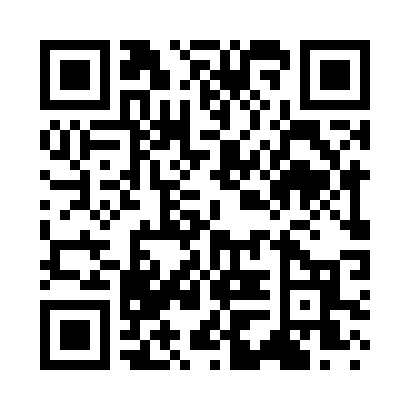 Prayer times for Toddville, Iowa, USAMon 1 Jul 2024 - Wed 31 Jul 2024High Latitude Method: Angle Based RulePrayer Calculation Method: Islamic Society of North AmericaAsar Calculation Method: ShafiPrayer times provided by https://www.salahtimes.comDateDayFajrSunriseDhuhrAsrMaghribIsha1Mon3:525:351:115:148:4710:302Tue3:525:361:115:148:4610:293Wed3:535:361:115:148:4610:294Thu3:545:371:115:148:4610:285Fri3:555:371:125:148:4610:286Sat3:565:381:125:148:4510:277Sun3:575:391:125:148:4510:278Mon3:585:391:125:148:4410:269Tue3:595:401:125:148:4410:2510Wed4:005:411:125:148:4410:2411Thu4:015:421:135:148:4310:2312Fri4:025:421:135:148:4310:2213Sat4:035:431:135:148:4210:2114Sun4:055:441:135:148:4110:2115Mon4:065:451:135:148:4110:1916Tue4:075:461:135:148:4010:1817Wed4:085:471:135:148:3910:1718Thu4:105:471:135:148:3910:1619Fri4:115:481:135:138:3810:1520Sat4:125:491:135:138:3710:1421Sun4:145:501:135:138:3610:1222Mon4:155:511:135:138:3510:1123Tue4:165:521:135:138:3410:1024Wed4:185:531:135:128:3310:0825Thu4:195:541:135:128:3310:0726Fri4:205:551:135:128:3210:0627Sat4:225:561:135:118:3110:0428Sun4:235:571:135:118:2910:0329Mon4:255:581:135:118:2810:0130Tue4:265:591:135:108:2710:0031Wed4:286:001:135:108:269:58